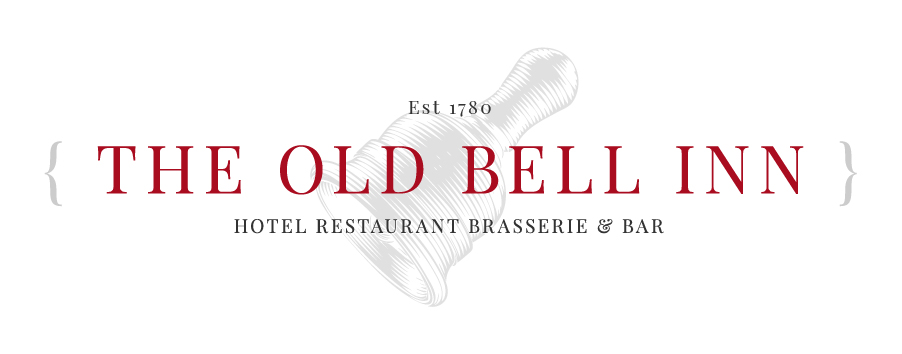 SUNDAY MENU                                    2 courses £19.95                                                                   3 courses £23.95 STARTERS SOUP OF THE DAY (VE)						 Local baked breadHOMEMADE CHICKEN LIVER PARFAIT	                                                                                     Toasted ciabatta, fruit chutney, dressed mixed leafATLANTIC PRAWN COCKTAILMarie rose, tomato salsa, lemonCREAMY GARLIC MUSHROOMSToasted ciabatta, watercressMAINSSLOW ROAST TOPSIDE OF BEEF                                             	                                                         Dripping roast potatoes, creamed potato, seasonal vegetables, Yorkshire pudding and gravySLOW ROAST PORK AND CRACKLING Dripping roast potatoes, creamed potato, seasonal vegetables, Yorkshire pudding and gravy, cracklingSLOW ROASTED LEG OF LAMB Dripping roast potatoes, creamed potato, seasonal vegetables, Yorkshire pudding and gravy                                          £2.00 supplementNUT ROAST (VE)Roast Potatoes, creamed potato mash, seasonal vegetables and gravyDESSERTSOLD BELL INN CLASSIC STICKY TOFFEE PUDDINGToffee sauce, served with custard, cream or ice creamSELECTION OF ICE CREAMSServed with brandy snap basket, shortbread crumb and popping candyCHOCOLATE LAVA CAKEMelt in the middle pudding, with honeycomb ice cream, honeycomb crumb and white chocolate shavings WINTER BERRY SPONGE CAKE (VE.V)Served with a fruit compote, vegan vanilla ice cream and sugared rosemary                                                                CHOCOLATE AND CHERRY CHEESECAKE With a baileys sauce, cherry compote and a coffee chantilly cream                                                                                